APÊNDICE B – MATRIZ DE FORMAÇÃO CONTINUADA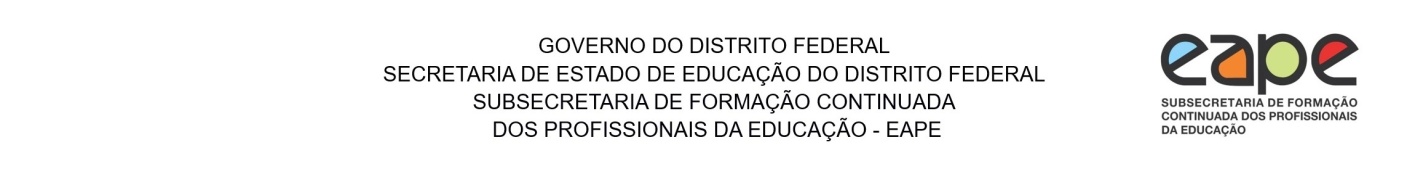 FORMULÁRIO DE PROPOSTA PARA CRIAÇÃO DE GRUPO DE PESQUISA PELA EAPE1. IDENTIFICAÇÃO DO GRUPO2. IDENTIFICAÇÃO DOS LÍDERES3. MEMBROS INTEGRANTES DO GRUPO(é necessário que os membros abaixo relacionados possuam currículo Lattes)4. OBJETIVOS5. JUSTIFICATIVA6. DIRETRIZES METODOLÓGICAS7. LINHAS DE PESQUISA(O número máximo de linhas de pesquisa é dez. Caso necessário, copie e cole o quadro em função de sua necessidade)Nome do Grupo de PesquisaAté 80 caracteres (com espaços)Ano de início das atividadesAAAAGerência responsável pelo Grupo na EapePor extenso e siglaContato da GerênciaÁrea predominante / Eixo estruturanteLíder do GrupoÁrea(s) de formaçãoTitulaçãoAno de conclusãoInstituição de formaçãoE-mailTelefonesLink do Currículo LattesVice-líder do Grupo:Área(s) de formaçãoTitulaçãoAno de conclusãoInstituição de formaçãoE-mailTelefonesLink do Currículo LattesPESQUISADORESPESQUISADORESPESQUISADORESNomeTitulação (Mestre, doutor, etc.)Vínculo institucional (Eape/SEEDF; UnB; etc.)ESTUDANTES(para casos de estudantes de graduação ou pós-graduação externos à SEEDF)ESTUDANTES(para casos de estudantes de graduação ou pós-graduação externos à SEEDF)ESTUDANTES(para casos de estudantes de graduação ou pós-graduação externos à SEEDF)NomeTitulação (Mestre, doutor, etc.)Vínculo institucional (Eape/SEEDF; UnB; etc.)TÉCNICOSTÉCNICOSTÉCNICOSNomeTitulação (Mestre, doutor, etc.)Vínculo institucional (Eape/SEEDF; UnB; etc.)Deve conter texto com até cerca de 2.500 caracteres (com espaço) com descrição sucinta do que se pretende alcançar e realizar com o trabalho de pesquisa do grupo, deixando explícito o conjunto de propósitos que envolve a sua criação.Deve conter texto com até cerca de 2.500 caracteres (com espaço) com explicação sucinta do porquê de sua criação e indicação da relevância da atuação do trabalho de pesquisa do grupo.Deve conter texto com até cerca de 2.500 caracteres (com espaço) com apontamentos sobre O arcabouço epistemológico e técnico pretendido para a atuação do trabalho de pesquisa do grupo. Eventuais detalhamentos metodológicos deverão ser apresentados nos projetos de pesquisa específicos do grupo. Deve conter também breve explicação sobre a forma com que o Grupo de Pesquisa irá relacionar suas pesquisas com as atividades de formação continuada, e com os eixos integradores da Matriz de Formação Continuada/Matriz Curricular da EAPE (75783237):Eixos integradores:Eixo 1: Aprendizagens, Ludicidade e Tecnologias;Eixo 2: Planejamento e Práticas de Gestão Pedagógica;Eixo 3: Fundamentos, Política, Gestão Educacional e Qualidade de Vida no Trabalho – QVT;Eixo 4: Diversidade e Inclusão Linha de pesquisa:Eixos integradores (preencher apenas uma opção):( ) Aprendizagens, Ludicidade e Tecnologias;( ) Planejamento e Práticas de Gestão Pedagógica;( ) Fundamentos, Política, Gestão Educacional e Qualidade de Vida no Trabalho – QVT;( ) Diversidade e Inclusão.Palavras-chave: Três a seis descritoresÁrea do conhecimento:Setores de atividade:Membros integrantes (pesquisadores, estudantes, técnicos): Objetivos da linha de pesquisa:Texto com até cerca de 1.000 caracteres (com espaço)